№ сз-05-03-001 от 09.12.2022АНАЛИТИЧЕСКАЯ СПРАВКАпо результатам проведения внутреннего анализа коррупционных рисков в АО «НК «Kazakh Tourism» за период с 01 января 2021 года – по 31 октября 2022 годаВ соответствии с приказом Председателя Агентства Республики Казахстан по делам государственной службы и противодействию коррупции от 19 октября 2016 года № 12 «Об утверждении типовых правил проведения внутреннего анализа коррупционных рисков», на основании приказа Председателя Правления АО «НК «Kazakh Tourism» (далее – Общество) от 21 ноября 2022 года П-60, рабочей группой в составе: Турлыбековой Н.Е., Жансаитова Р.А. и Утешева Н.С. с 21 по 28 ноября 2022 года проведен внутренний анализ коррупционных рисков в АО «НК «Kazakh Tourism» за период с 01 января 2021 года по 31 октября 2022 года (далее – анализ).Анализ проведен по следующим направлениям:выявление коррупционных рисков в нормативно-правовых актах, затрагивающих деятельность Общества;выявление коррупционных рисков в организационно-управленческой деятельности Общества, которая включает следующие вопросы:- управление персоналом;- урегулирование конфликта интересов;- оказание государственных услуг;- реализация разрешительных функций;- реализация контрольных функций;- иные вопросы, вытекающие из организационно управленческой деятельности.В ходе проведенного анализа были использованы материалы, предоставленные структурными подразделениями Общества согласно Плану мероприятий по проведению внутреннего анализа коррупционных рисков в АО «НК «Kazakh Tourism» за период с 01 января 2021 по 31 октября 2022 года.Выявление коррупционных рисков в нормативно-правовых актах, затрагивающих деятельность ОбществаОбщество создано в реализацию Концепции развития туристской отрасли Республики Казахстан до 2023 года в соответствии с постановлением Правительства Республики Казахстан от 14 июля 2017 года № 428 «О создании акционерного общества «Национальная компания «Kazakh Tourism».Учредителем Общества является Правительство Республики Казахстан в лице Комитета государственного имущества и приватизации Министерства финансов Республики Казахстан.Общество создано со стопроцентным участием государства в его уставном капитале. Уставный капитал Общества сформирован за счет республиканского имущества, находящегося на балансе РГКП «Национальный музей Республики Казахстан», на сумму 129 349 тыс. тенге. В соответствии с постановлением Правительства Республики Казахстан от 23 июля 2021 года № 509 уставный капитал увеличен на сумму 424 365,4 тыс. тенге. Права владения и пользования государственным пакетом акций АО «НК «Kazakh Tourism» осуществляет Комитет индустрии туризма Министерства культуры и спорта Республики Казахстан (Единственный акционер). АО «НК «Kazakh Tourism» выпускает только простые акции. Общее количество объявленных и размещенных акций – 553 714 штук, привилегированных акций нет.Аффилированные, дочерние, зависимые организации (активы) в структуре АО «НК «Kazakh Tourism» отсутствуют.В соответствии с Законом Республики Казахстан «О туристской деятельности в Республике Казахстан» Общество, как организация, созданная Правительством Республики Казахстан в целях развития внутреннего и въездного туризма, наделено следующими полномочиями:1) организация мероприятий, направленных на развитие въездного и внутреннего туризма;2) продвижение Республики Казахстан и ее туристских возможностей на международном и внутреннем туристских рынках, в том числе путем использования и развития национального туристского портала;3) разработка и продвижение национальных туристских брендов на международном и внутреннем туристских рынках, формирование и ведение их реестра в соответствии с утвержденными правилами;4) разработка маркетинговой стратегии в туристской отрасли, координация и мониторинг ее реализации;5) участие в создании и развитии туристских ресурсов;6) проведение анализа туристского потенциала Республики Казахстан;7) администрирование субсидирования стоимости билета, включенного в туристский продукт, при воздушной перевозке несовершеннолетних пассажиров на территории Республики Казахстан.Правовой основой деятельности Общества являются Закон РК «Об акционерных обществах», Закон РК «О государственном имуществе», Законом РК «Об общественных советах», Устав, Кодекс корпоративного управления, Кодекс деловой и корпоративной этики, Правила трудового распорядка, Правила осуществления закупок отдельными субъектами квазигосударственного сектора, за исключением Фонда национального благосостояния и организаций Фонда национального благосостояния (далее –Правила закупок), Правила субсидирования стоимости билета, включенного в туристский продукт, при воздушной перевозке несовершеннолетних пассажиров на территории Республики Казахстан (далее – Правила субсидирования), а также следующие внутренние документы: Правила документирования в Обществе;Правила о командировках работников Общества;Правила закупок товаров, работ и услуг, осуществляемых Обществом и организациями, пятьдесят и более процентов акций (долей участия) которых прямо или косвенно принадлежат Обществу;Кадровая политика Общества;Типовое положение об Общественном совете;Процедура осуществления закупок в Обществе;Правила конкурсного отбора кандидатов на вакантные должности;Правила работы с персональными данными работников;Правила оплаты труда и премирования работников;Положение о дисциплинарной комиссии;Иные внутренние документы.По результатам анализа установлено, что Правилами субсидирования неизбежен личный контакт представителей Общества с туроператорами, что способствует возникновению рисков к коррупционным правонарушениям.В декабре 2021 года ТОО «RSM Qazaqstan Advisory» проведен независимый аудит корпоративного управления Общества, в рамках которого был осуществлен комплексный анализ и независимая оценка корпоративного управления Общества за 2018-2020 годы на соответствие требованиям законодательства Республики Казахстан, а также лучшей (передовой) практике корпоративного управления. Сформированы рекомендации по дальнейшему совершенствованию Общества. В результате чего, на основе рекомендаций независимого аудита подготовлен и утвержден решением Совета директоров Общества от 6 мая 2022 года, протокол № 2, План мероприятий по совершенствованию системы корпоративного управления в Обществе.Рекомендации: 1. Проработать вопрос по цифовизации процесса подачи заявки на получение субсидий с целью исключения личного контакта представителей Общества и туроператоров.2. Структурным подразделениям Общества обеспечить неукоснительное исполнение Плана мероприятий по совершенствованию системы корпоративного управления в Обществе в соответствии с установленными сроками.Выявление коррупционных рисков в организационно-управленческой деятельности Общества:2.1. управление персоналомВ соответствии со штатным расписанием Общества, утвержденным решением Совета Директоров Общества № 23 от 29 сентября 2022 года, штатная численность составляет (по состоянию на 31 октября 2022 года) – 60 единиц, из них – 9 вакансий. При этом численность руководящего состава (члены Правления, директора департаментов, руководители служб) – 16 человек, не руководящего состава (гл. менеджеры, менеджеры) – 35 человек.При этом, наблюдается высокий уровень сменяемости кадров в Обществе, отсутствие стимулов для карьерного и профессионального развития (отсутствие обучения, повышения квалификации, тренингов и т.д.).Так, в 2021 году в Общество принято 8 работников, уволено 8 человек (7 работников по собственному желанию, 1 - в связи с окончанием срока трудового договора). В 2022 году принято – 16 человек, уволено 7 (5 работников по собственному желанию, 1 – в связи с сокращением штатной единицы и 1 – в связи с окончанием срока трудового договора). В стратегическом аспекте Общество планирует обеспечивать уровень текучести кадров не более 15 %. В 2021 году текучесть кадров составила 14%.Также, в соответствии с поручением Главы государства, данного на четвертом заседании Национального совета общественного доверия от 22 октября 2020 года, необходимо обеспечить поэтапное повышение доли женщин в руководящих органах компаний с государственным участием до 30%.В 2021 году доля женщин среди руководителей структурных подразделений Общества составляла 29 %, в составе Правления– 25 % (1 из 4), в составе Совета директоров – 17 % (1 из 6). При этом в общей численности Общества количество работников женского пола составляет 53 %. Кадровая политика Общества нацелена на дальнейшее обеспечение гендерного равенства и расширение прав и возможностей женщин, в том числе обеспечение поэтапного повышения доли женщин в руководящих органах Общества до 30%.В 2021 году проведено 1 заседание дисциплинарной комиссии, по результатам которой 1 работнику Общества объявлено устное замечание. За период с 01 января 2022 года по 31 октября 2022 года двум работникам Общества вынесено дисциплинарное взыскание в виде замечания за нарушение требований Правил формирования и исполнения бюджета Общества, утвержденных решением Совета директоров Общества от 06 июня 2022 года, протокол № 2.Фактов наложения дисциплинарных взысканий за совершение коррупционных правонарушений и преступлений работниками не имеется. Рекомендации: с целью профессионального развития, в т.ч. по вопросам антикоррупционного комплаенса, изыскать возможность и средства для обучения и карьерного роста работников Общества.2.2. урегулирование конфликта интересовВопросы по регулированию конфликта интересов определяются в соответствии со следующими законодательными актами и внутренними документами: Закон Республики Казахстан «О противодействии коррупции», Закон Республики Казахстан «Об акционерных обществах», Типовой кодекс корпоративного управления в контролируемых государством акционерных обществах, за исключением Фонда национального благосостояния, Кодекс корпоративного управления акционерного общества «Национальная компания «Kazakh Tourism», Устав Общества. Соблюдение законов и правил, а также честность во взаимоотношениях с Единственным акционером, государственными органами, партнерами, общественностью, СМИ дает возможность Обществу поддерживать должный уровень взаимопонимания и управлять деловой репутацией, а работникам – не допускать конфликтов интересов между личными интересами и профессиональной деятельностью.В целях соблюдения принципов деловой этики и оптимального регулирования социально-трудовых споров, возникающих в Обществе, решением Совета директоров Общества от 4 февраля 2022 года Корпоративный секретарь Общества Ж. Идрисова переизбрана Омбудсменом Общества.Деятельность Омбудсмена Общества регулируется Положением об Омбудсмене, утвержденным решением Совета директоров Общества от 8 июня 2020 года.В соответствии с трудовым законодательством РК в целях досудебного разрешения трудовых конфликтов в Обществе создана и постоянно действует Согласительная комиссия по рассмотрению индивидуальных трудовых споров. Согласительная комиссия создана на паритетных началах из равного числа представителей от работодателя и работников (по 3 человека).13 апреля 2022 года директором Представительства Общества в г. Алматы Хасеновым Е.Е., направлено заявление в Согласительную комиссию Общества по вопросу несогласия с приказом Общества «О простое» (П-10 от 18 марта 2002 года). В тоже время, 18 апреля 2022 года Хасеновым Е.Е. отозвано заявление в связи с разрешением данного вопроса без участия Согласительной комиссии. В соответствии с требованиями ст.67 Закона Республики Казахстан «Об акционерных обществах» Общество ведет реестр аффилированных лиц Общества и его должностных лиц, который размещается на интернет-ресурсе Депозитария финансовой отчетности в лице АО «Информационно-учетный центр».Фактов аффилированности при проведении процедуры закупок и занятие должностей, находящихся в непосредственной подчиненности должности, занимаемой близкими родственниками, а также нарушений принятых антикоррупционных ограничений и запретов, установленных для должностных лиц действующим законодательством РК в Обществе, не выявлено.1). Наименование коррупционного риска: отсутствие документа регламентирующего процедуры по урегулированию конфликта интересов.Описание коррупционного риска: в Обществе отсутствуют формализованные механизмы по недопущению и урегулированию конфликта интересов. Кодекс деловой и корпоративной этики Общества также не регламентируют основные принципы предотвращения конфликта интересов, способы их выявления, оценки и их разрешения. Рекомендации по его устранению: 1. Внести дополнения в Кодекс деловой и корпоративной этики, направленные на регламентацию основных принципов предотвращения конфликта интересов, способов их выявления, оценки и их разрешению. 2. Разработать политику по урегулированию конфликта интересов и утвердить ее на уровне Совета директоров.2.3. обращения физических и юридических лицС июля 2021 года в РК в целях регистрации обращений, поступающих в государственные органы, юридические лица с государственным участием, введен в действие государственный онлайн-сервис «e-Otinish» (ранее регистрация обращений физических и юридических лиц осуществлялась через систему электронного документооборота «DOCUMENTOLOG»). Указанный сервис позволяет осуществлять регистрацию и рассмотрение обращений в соответствии с Правилами регистрации, учета обращений, поступающих в государственные органы, органы местного самоуправления, юридические лица со стопроцентным участием государства, а также ведения информационной аналитической системы «Электронные обращения», утвержденными приказом Генерального Прокурора Республики Казахстан от 19 мая 2021 года № 70. За 2021 год поступило 39 обращений, за период с 01 января по 31 октября 2022 года – 25 обращений. Все поступившие обращения в Общество затрагивают вопросы рабочих процессов Общества, коммерческие предложения и оказание благотворительной помощи.В октябре 2022 года в онлайн-сервисе «e-Otinish» Общества зафиксирован факт просрочки структурным подразделением Общества одного обращения (не коррупционного характера) на 1 день. Обращений физических и юридических лиц по фактам коррупционных правонарушений должностными лицами и работниками Общества не поступало.Рекомендации: обеспечить недопущение фактов просрочки обращений физических и юридических лиц.2.4. публикации в СМИВ анализируемый период с 01 января 2021 года по 31 октября 2022 года в СМИ вышло более 3500 материалов с упоминанием АО «НК «Kazakh Tourism». Из них, более 30% – это материалы в информационных агентствах, 21% - в печатных СМИ, 19% - электронные СМИ, 2% в региональных СМИ.При этом, по тональности публикаций, менее 3% носит негативный характер. В большинстве случаев негативные публикации относятся к вопросу бюджета Общества, а также проблемам санитарно-гигиенических узлов.Однако, имеют место публикации без предварительного соответствующего запроса СМИ в адрес Общества.  Кроме того, в ряде СМИ публикуются материалы/статьи с громкими заголовками и доносящие недостоверную информацию.В целях разъяснения негативных публикаций в СМИ, руководством Общества проводится работа по доведению до общественности достоверной информации.Рекомендации:- усилить имидж, репутацию Общества через СМИ, социальные сети, youtubе канала;- разработать и утвердить алгоритм реагирования на негативную информацию о деятельности Общества путем:1). Установления, поддержания и координации контактов со СМИ;2). Постоянного мониторинга социальных сетей (публикаций) в отношении деятельности Общества;3.Установления соответствия действительности информации;4. В случае наличия информации несоответствующей действительности, размещать разъяснения, комментарии на корпоративном интернет-ресурсе Общества или в других СМИ, организовывать пресс-конференцию либо брифинг и т.п.5. Актуализировать Политику раскрытия информации акционерного общества «Национальная компания «Kazakh Tourism», утвержденную решением Совета директоров акционерного общества «Национальная компания «Kazakh Tourism» от 31 января 2018 года, протокол № 1.Иные вопросы, вытекающие из организационно-управленческой деятельности3.1. организация работы по противодействию коррупцииВ целях исполнения пункта 3 статьи 16 Закона Республики Казахстан «О противодействии коррупции» (далее – Закон о коррупции) с 15 марта 2021 года функции антикоррупционной комплаенс - службы в Обществе были возложены на Аппарат, а затем в структуре Общества создана Антикоррупционная комплаенс-служба (далее – Служба), осуществляющая свою деятельность независимо от исполнительного органа и подотчетная Совету директоров Общества с 01 января 2022 года, в связи с внесением изменений и дополнений в Закон о коррупции в 2021 году.Деятельность Службы регулируется Положением, утвержденным решением Совета директоров Общества от 04 февраля 2022 года (ранее деятельность Службы регламентировалась решением Правления Общества от 30 марта 2021 года).Решением Совета директоров Общества с июня 2022 года досрочно прекращены полномочия руководителя Антикоррупционной комплаенс-службы (далее – Служба) Общества и до настоящего времени данная должность вакантна.Рекомендации: учитывая важность и значимость антикоррупционного комплаенса, Обществу рекомендуется в кратчайшие сроки провести необходимые процедуры по назначению руководителя Службы в установленном порядке.3.2. освоение и распределение бюджетных и финансовых средств:Общество ежегодно проводит независимый аудит финансовой отчетности, который отражает достоверно во всех существенных аспектах финансовое положение Общества, а также ее финансовые результаты и движение денежных средств за год, закончившийся на 31 декабря, в соответствии с Международными стандартами финансовой отчетности «МСФО» (результаты независимого аудита финансовой отчетности Общества, проведенного в июне 2002 года аудиторско-консалтинговой компанией «StarAudit» за 2021 год, размещены на корпоративном интернет - ресурсе Общества https://qaztourism.kz).В соответствии с Правилами проведения аудита специального назначения субъектов квазигосударственного сектора и представления аудиторского заключения по аудиту специального назначения субъектов квазигосударственного сектора, утвержденными нормативным постановлением Счетного комитета по контролю за исполнением республиканского бюджета от 30 ноября 2015 года № 21-НҚ, Правилами проведения внешнего государственного аудита и финансового контроля, утвержденными нормативным постановлением Счетного комитета по контролю за исполнением республиканского бюджета от 30 ноября 2015 года № 17-НҚ, и иными нормативными правовыми актами Республики Казахстан, аудиторской организацией ТОО «Ер-Аудит» в мае 2022 года проведен аудит специального назначения Общества.По результатам аудиторской проверки целевого использования Обществом бюджетных средств, полученных в 2021 году в рамках государственного задания, нарушений не выявлено. Независимый аудит финансовой отчетности, в соответствии с Международными стандартами финансовой отчетности «МСФО» и аудит специального назначения Общества по вопросам использования Обществом бюджетных средств, полученных в 2022 году в рамках государственных закупок услуг, планируется в 2023 году.Закупки товаров, работ и услуг в Обществе осуществляются в соответствии с Законом Республики Казахстан «О закупках отдельных субъектов квазигосударственного сектора» от 8 июня 2021 года и Правилами закупок.За ненадлежащее исполнение договоров, заключенных согласно Правилам закупок и Правилами претензионно-исковой работы (далее – ПИР), в 2021 году Обществом выставлены штрафные санкции 8 контрагентам, 1 контрагентом обеспечен возврат денежных средств в сумме 1 470 тыс. тенге согласно досудебной претензии. За период с 01 января по 31 октября 2022 года выставлены штрафные санкции по 2 контрагентам, которые их оплатили.В Обществе наблюдается тенденция по уменьшению закупок способом из одного источника. Так, в 2021 году закупки способом из одного источника составили 74% из общего числа закупок (2020 г. – 98%, 2019 г. – 100%). За период с 01 января 2022 года по 31 октября 2022 года данные закупки составили 26% из общего числа закупок.Рекомендации: структурным подразделениям Общества продолжить снижение числа закупок способом из одного источника. 3.3. сбор налогов и иных платежей:Общество является плательщиком: индивидуального подоходного налога, социального налога, налога на добавленную стоимость, также является налоговым агентом по удержанию, исчислению и перечислению: обязательных пенсионных взносов, социальных отчислений, ОСМС, ВОСМС.Для исполнения налогового законодательства Департаментом экономики и финансов Общества (далее – ДЭФ) ежеквартально сдаются налоговые отчеты, связанные с деятельностью Общества. ДЭФ ведет учет исполнения налогового обязательства, обязанности по исчислению, удержанию и перечислению социальных платежей. Ежемесячно начисляется и перечисляются обязательные налоги по заработной плате. Налоговые отчетности сдаются по всем формам (ф100, ф200, ф300,) в кабинете налогоплательщика https://cabinet.salyk.kz/sonowebinfo/, статотчетность по формам 2-услуги и периодически по выборкам 2-МП в кабинет Бюро национальной статистики Агентства по стратегическому планированию и реформам РК https://stat.gov.kz/, что исключает личный контакт представителей Общества и плательщиков налогов и иных платежей. Коррупционные риски в НПА, бизнес-процессах по направлению сбора налогов и иных платежей – не выявлено. заключение договоров с физическими и юридическими лицамиЗаключение договоров с физическими и юридическими лицами Обществом осуществляются в соответствии с Правилами закупок, Правилами подготовки, заключения и исполнения договоров в АО «НК «Kazakh Tourism» и Правилами подготовки, заключения и исполнения договоров возмездного оказания услуг физическими лицами, не являющимися субъектами предпринимательской деятельности.При осуществлении закупок товаров, работ, услуг аффилированные компании, выполнение контрагентом разнопрофильных и несвойственных ему работ не выявлены. Взыскание с контрагента суммы неустойки (штрафы, пени) производится в строгом соответствии с условиями заключенного договора. 3.5. обеспечение прозрачности и гласности деятельности ОбществаОпубликование информации о деятельности Общества: планы закупок, освоение бюджетных и финансовых средств, правовые акты и внутренние документы, регулирующие функции по взаимодействию с физическими и юридическими лицами, размещаются на корпоративном интернет-ресурсе Общества по электронному адресу: https://www.qaztourism.kz/.Информационное наполнение корпоративного интернет-ресурса Общества осуществляется в соответствии с требованиями Закона Республики Казахстан «О доступе к информации».С учетом требований Правил раскрытия эмитентом информации, утвержденных постановлением Правления Национального Банка Республики Казахстан (далее – Нацбанк) от 27 августа 2018 года № 189, Общество осуществляет размещение информации на интернет - ресурсе депозитария финансовой отчетности в лице АО «Информационно-учетный центр» по адресу https://www.dfo.kz/ сведений о произошедших корпоративных событиях, согласно установленного Нацбанком перечня корпоративных событий.В соответствии с Законом Республики Казахстан «Об общественных советах» приказом Общества от 28 июля 2021 года № П-26 создан Общественный совет Общества, для организации общественного контроля и обеспечения прозрачности деятельности Общества, представления интересов граждан и общественности при принятий их решений, развития взаимодействия с гражданским обществом. Рекомендации: активно и широко привлекать представителей Общественного Совета для процессов по антикоррупционной работе в Обществе.	ВЫВОДЫ:По результатам внутреннего анализа коррупционных рисков в деятельности Общества уполномоченному лицу по проведению внутреннего анализа коррупционных рисков в Обществе обеспечить: 1. Внесение аналитической справки Председателю Правления Общества для рассмотрения и принятия мер. 2. Размещение результатов внутреннего анализа коррупционных рисков на корпоративном сайте Общества (https://www.qaztourism.kz/). 3. Направление результатов внутреннего анализа коррупционных рисков в КИТ МКС для свода.Руководитель Антикоррупционной комплаенс-службы                                                        М. ЖакеновПодпись09.12.2022 21:05 Жакенов Марат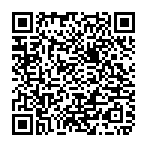 